Data Collection Data Collection Data Collection Differentiates between open-ended and closed-list questionsWhat is your favourite fruit?“This is an open-ended question because respondents can answer in their own words.”Collects data using closed-list questions and categories“What is your favourite fruit: orange, apple, banana, grapes, or other?”Orange, apple, apple, grapes, other, banana, orange, …, orange, appleCategorizes collected data 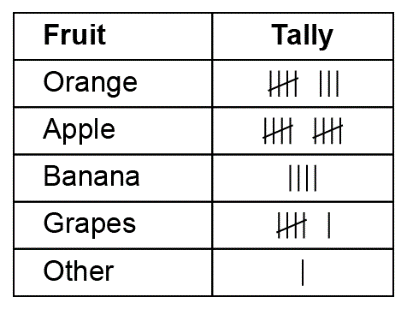 “I marked a tally each time a student chose a particular fruit.”Observations/DocumentationObservations/DocumentationObservations/DocumentationData Collection (cont’d)Data Collection (cont’d)Data Collection (cont’d)Organizes categorized data in frequency tables
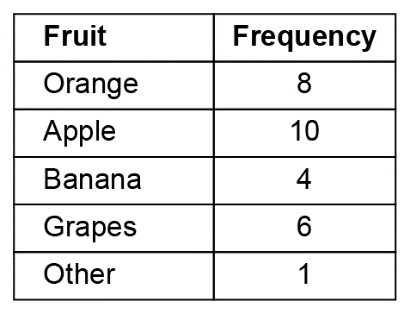 “I organized the data in a frequency table so I can see and compare the numbers of students who chose each fruit.” Represents data using bar graphs and dot plots
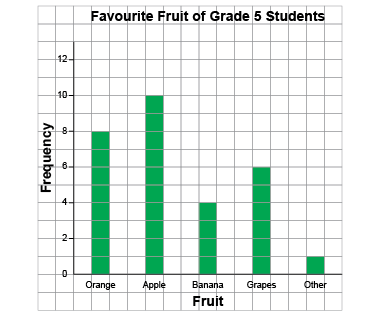 “I showed the data on a bar graph.”Flexibly represents data based on frequency (including stem-and-leaf plots) 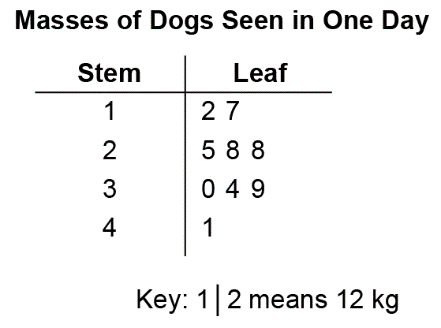 “I see the same number of dogs had a mass between 20 kg and 29 kg as between 30 and 
39 kg.”Observations/DocumentationObservations/DocumentationObservations/DocumentationFrequency and Mode Frequency and Mode Frequency and Mode Notices changes in frequency across categories in tables and graphs 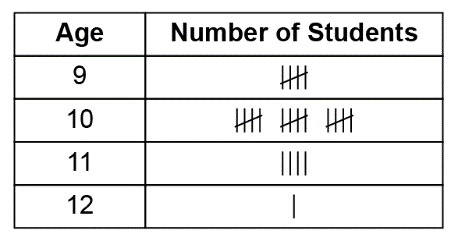 “I see more students are 10 years old than 9 years old.”Counts individual data points to determine frequency  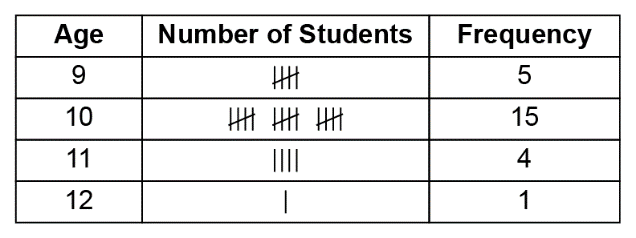 “Five students are 9 years old and 15 students are 10 years old.”Identifies mode as a measure of frequency
“The mode is 10 years old because it has the highest frequency, 15.”Observations/DocumentationObservations/DocumentationObservations/DocumentationFrequency and Mode (cont’d)Frequency and Mode (cont’d)Frequency and Mode (cont’d)Identifies the mode in various representations of data 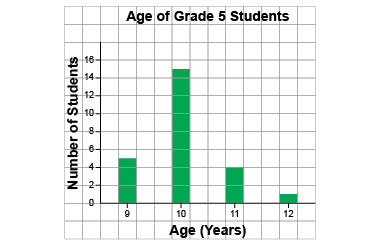 “The mode is 10 years old because it is the category with the tallest bar.”Recognizes data sets with no mode, one mode, or multiple modes 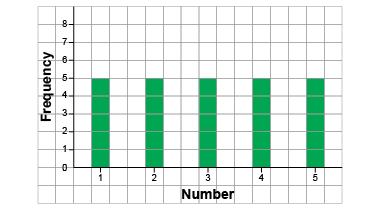 “The data set has no mode because all the bars are the same height.”Uses the mode to justify possible answers 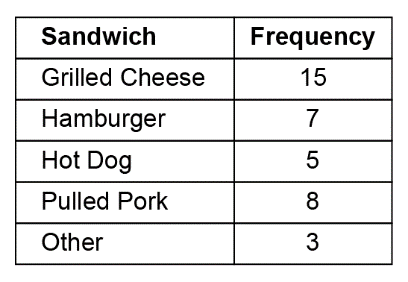 “The mode is grilled cheese sandwich, so I am going to focus on selling different types of grilled cheese sandwiches on my food truck.”Observations/DocumentationObservations/DocumentationObservations/Documentation